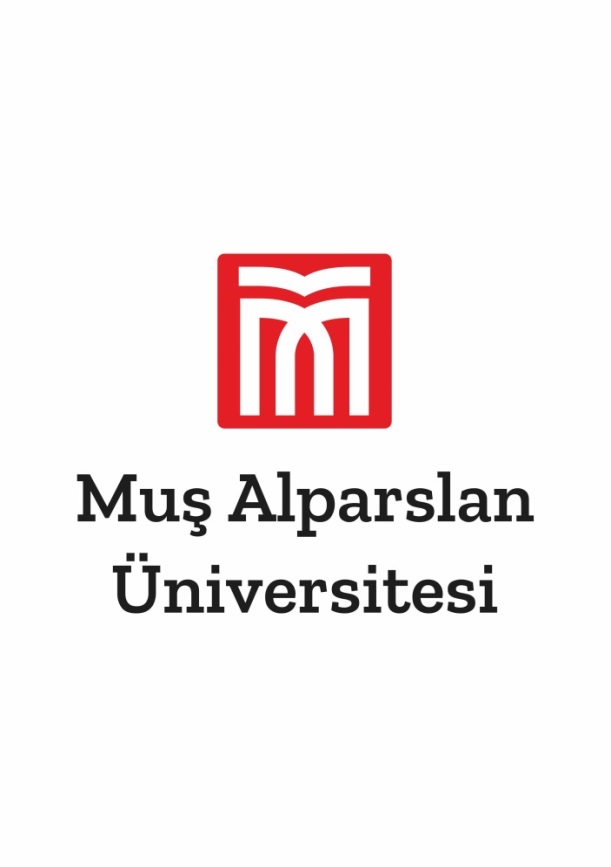 T.C.MUŞ ALPARSLAN ÜNİVERSİTESİ Teknik Bilimler Meslek Yüksekokulu Müdürlüğü                          …….…………………….Bölüm Başkanlığına             Bölümünüz ………………… Programı öğrencisi ………………….. ……………… . …../…./20….-…./…./20…… tarihleri arasında  stajını tamamlamış olup tarafımca yapılan değerlendirme sonucunda notunun Öğrenci Bilgi Sistemine ….(……………….) olarak girilmesi hususunda;              Gereğini bilgilerinize arz ederim.   ... /…/20…..  	Adı  SoyadıAdres: Muş Alparslan Üniv. Teknik Bilimler MYOCep Tel: ...................................................EK: Staj Defteri (….. Sayfa)